ΔΗΜΙΟΥΡΓΙΚΟΣ ΑΠΡΙΛΙΟΣ 2018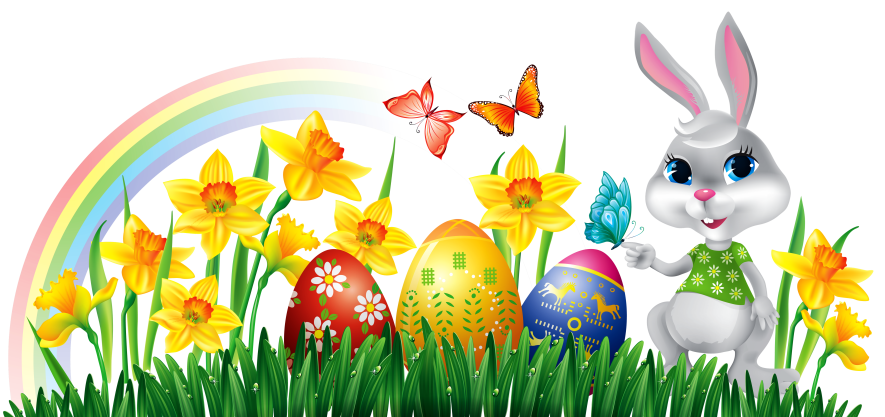 ΣΤΗΝ  ΠΕΡΙΦΕΡΕΙΑΚΗ  ΒΙΒΛΙΟΘΗΚΗ  ΧΑΡΙΛΑΟΥΣτην Παγκόσμια Ημέρα Παιδικού Βιβλίου (2 Απριλίου) και στην Παγκόσμια Ημέρα Βιβλίου (23 Απριλίου)  αφιερώνουμε το πλούσιο πρόγραμμα δράσεων του Απριλίου, για παιδιά και ενήλικες. Εκπαιδευτικά προγράμματα, συγγραφείς και βιβλία, παραμύθια, προβολή ταινιών, μουσικές δραστηριότητες, λέσχες ανάγνωσης, διαλέξεις και πολλά ακόμη...Την Παγκόσμια Ημέρα Παιδικού Βιβλίου καθιέρωσε η ΙΒΒΥ, Διεθνής Οργάνωση Βιβλίων για τη Νεότητα το 1966, την ημέρα των γενεθλίων του μεγάλου δανού παραμυθά Χανς Κρίστιαν Άντερσεν (2 Απριλίου 1805), με σκοπό να εμπνεύσει στα παιδιά την αγάπη για το διάβασμα και να προκαλέσει την προσοχή των μεγαλυτέρων στο παιδικό βιβλίο.Σε δυο μεγάλους δημιουργούς της παγκόσμιας λογοτεχνίας που έφυγαν από τη ζωή την ίδια μέρα, τον Ουίλιαμ Σαίξπηρ  και τον Μιγκέλ ντε Θερβάντες είναι αφιερωμένη η 23η Απριλίου, ημέρα που έχει καθιερωθεί διεθνώς από την UNESCO ως Παγκόσμια Ημέρα Βιβλίου. ΔΡΑΣΕΙΣ ΓΙΑ ΠΑΙΔΙΑΜ. Δευτέρα 2 ΑπριλίουΓιορτάζoυμε την Παγκόσμια Ημέρα Παιδικού ΒιβλίουΣας προσκαλούμε να έρθετε στην παιδική γωνιά της βιβλιοθήκης  και να διαβάσετε στα παιδιά σας βιβλία, που έχουμε επιλέξει για σας. Τιμούμε τον Μεγάλο Παραμυθά Χανς Κρίστιαν Άντερσεν και γιορτάζουμε την Παγκόσμια Ημέρα Παιδικού Βιβλίου.Για όλα τα παιδιά και όλους τους μεγάλουςΜ. Τρίτη 3 Απριλίου, 18:30Παρέα με τα παραμύθια του ΆντερσενΗ αφηγήτρια Ροδάνθη Δημητρέση με αφορμή την Παγκόσμια Ημέρα Παιδικού Βιβλίου (2 Απριλίου), παρέα με τη Χρυσάνθη Βουδούρη και μέλη του Εργαστηρίου Αφηγητών της Action Art/Εικαστική Δράση θα φέρουν μαζί τους, παραμύθια που άκουσαν και διάβασαν, ήρωες που ξεπήδησαν από τα βιβλία για να ζωντανέψουν μπροστά στα μάτια σας, οι σκανδαλιές τους, τα τραγούδια τους, οι περιπέτειές τους, τα ταξίδια τους, για να δείτε ότι έτσι έγιναν τα πράγματα και όχι αλλιώς.Για παιδιά 5-8 ετών, με προεγγραφήΜ. Τετάρτη 4 Απριλίου, 11:00 Συντροφιά με συγγραφείςΘα γνωρίσουμε τη συγγραφέα – νηπιαγωγό  Εύα Κασιάρου και την ιστορία του νέου της βιβλίου «Η Κυρία Φτούσου σε spa Ομορφιάς» από τις εκδόσεις Κόκκινη κλωστή δεμένη.    Η κυρία Φτούσου, παραμονές του Πάσχα, επισκέπτεται ένα  spa ομορφιάς με στόχο να θαμπώσει όλους στο πασχαλινό τραπέζι. Κατά τη διάρκεια του spa όμως έρχεται αντιμέτωπη λόγω της πολυλογίας της και της υπεροψίας της, εκτός από την κυρία Πουά και με τα υπόλοιπα αβγά, που περίμεναν με υπομονή την πολυπόθητη στιγμή της αλλαγής τους για το γιορτινό τραπέζι. Με ποιο αβγό θα έρθει αντιμέτωπη στο τσούγκρισμα; Θα καταφέρει να είναι η νικήτρια ή θα ισχύσει η παροιμία «όποιος κοιτά συχνά ψηλά, γκρεμοτσακίζεται»;Θα βάψουμε αυγά, θα παίξουμε, θα δραματοποιήσουμε, θα ζωγραφίσουμε. Υλικά που θα χρειαστεί να έχετε μαζί σας: δύο αυγά καλά βρασμένα.Για παιδιά από 5 ετών, με προεγγραφήΠέμπτη 12 Απριλίου, 18:30Γυναίκες στη μυθολογία. Περσεφόνη και ΠανδώραΟ μύθος της Περσεφόνης και η άνοιξη στη Αρχαία Ελλάδα.Ο μύθος της Πανδώρας,  της πρώτης θνητής γυναίκας,  αιτία όλων των παθών του κόσμου.Αφήγηση: Χρυσάνθη Αντωνίου Μουσική : Ζωγράφος ΣταυρίδηςΓια παιδιά 5-12 ετών, με προεγγραφήΠαρασκευή 13 Απριλίου, 18:30Γνωρίζουμε σημαντικές γυναίκες του 20ου αιώναΠρόκειται για γυναίκες που με το έργο και τη δράση τους έχουν αλλάξει τον κόσμο προς το καλύτερο. Επιστήμονες, συγγραφείς, αθλήτριες ή ακτιβίστριες, δυναμικές, με όραμα και κότσια κατάφεραν κάθε μια με το δικό της προσωπικό τρόπο, να διαπρέψει στον τομέα της και να αφήσει το σημάδι της στην ιστορία. Αυτές είναι μερικές από τις σημαντικότερες γυναίκες του 20ου  αιώνα που θα γνωρίσουμε στην 1η μας συνάντηση. Μαρί Κιουρί, Γουίλμα Ρούντολφ, Ιζαμπέλ Αλιέντε, Ρόζα Πάρκς, Κλόντια Ρουτζερίνι, Μπαλκίσα Τσαϊμπού.Ένας νέος κύκλος εκπαιδευτικών δράσεων ξεκινά, βασίζεται στο βιβλίο «Ιστορίες της καληνύχτας για επαναστάτριες» της Έλενα Φαβίλι και Φραντσέσκα Καβάλο από τις Εκδόσεις Ψυχογιός. Θα πραγματοποιείται μία φορά το μήνα και στόχο έχει να γνωρίσουν τα παιδιά μέσα από ένα διαδραστικό πρόγραμμα που θα συνοδεύεται από οπτικοακουστικό υλικό, σημαντικές γυναίκες που άφησαν το σημάδι τους στην ιστορία.Το πρόγραμμα σχεδιάζουν και υλοποιούν η Αγγελική Φατίση και η Χριστίνα ΤράπτσιουΓια παιδιά από 7 ετών, με προεγγραφήΤρίτη 17 Απριλίου, 18:30Με το μωρό μου στη «μωρολέσχη» της βιβλιοθήκης Χαριλάου!Θα διαβάσουμε το βιβλίο «Η καινούρια μαθήτρια» και θα φτιάξουμε όμορφες πολύχρωμες χάρτινες πεταλούδες για να υποδεχτούμε την άνοιξη!Η «μωρολέσχη» είναι ένας κύκλος δραστηριοτήτων που συνεχίζεται για 6η χρονιά και απευθύνεται σε νήπια 2,5-4,5 ετών και τους γονείς τους. Στόχο έχει να μάθουμε στα παιδιά μας, από την τρυφερή ηλικία να αγαπούν το βιβλίο και το διάβασμα και να χρησιμοποιούν το χώρο της βιβλιοθήκης. Η δράση περιλαμβάνει αφήγηση παραμυθιού και μία μικρή κατασκευή όπου οι γονείς συμμετέχουν ενεργάΜε τη βιβλιοθηκονόμο Άννα ΚαλαιτζίδουΥλικά που θα χρειαστεί να έχετε μαζί σας: Χαρτόνια κανσόν Α4 σε χρώματα της επιλογής σας, λεπτές πολύχρωμες σατέν κορδέλες Mε προεγγραφήΠέμπτη 19 Απριλίου, 18:30Συντροφιά με συγγραφείςΘα γνωρίσουμε τη συγγραφέα Χαρά Μητσιοπούλου και την ιστορία του νέου της βιβλίου «Το ξεχωριστό κορίτσι» από τις εκδόσεις Φυλάτος. Η Γλύκα, ένα μικρό κοριτσάκι, ζει μια μοναδική εμπειρία, όταν μια τεράστια πεταλούδα τη μεταφέρει στη Χώρα των Χρωμάτων και της Διαίσθησης. Εκεί το Ξεχωριστό Κοριτσάκι μας με τη δύναμη της αγάπης, βοηθάει τις πεταλούδες να σωθούν από έναν θανάσιμο κίνδυνο…Για παιδιά από 5 ετών, με προεγγραφήΠαρασκευή 20 Απριλίου, 18:30Ξεφυλλίζουμε σελίδες και διαβάζουμε βιβλία.Λέσχη ανάγνωσης  για παιδιά ηλικίας 8 - 13 ετών, όπου οι συναντήσεις πραγματοποιούνται κάθε τρίτη Παρασκευή του μήνα, στις 6:30 το απόγευμαΣτόχος της Λέσχης είναι η προώθηση της φιλαναγνωσίας. Τα παιδιά  ξεκινούν και τελειώνουν ένα μαγικό ταξίδι… γνωρίζουν τα λογοτεχνικά βιβλία μέσα από ένα νέο πρίσμα διασκεδαστικό και δημιουργικό, ταυτίζονται με τους ήρωες παίζοντας ομαδικά παιχνίδια, σταυρόλεξα και ακροστιχίδες.Συντονίζει η χημικός Αγγελική ΦατίσηΤην Παρασκευή 20 Απριλίου 2018, στις 6:30 το απόγευμα η συνάντησή μας θα είναι αφιερωμένη στο Θέατρο, θα γνωρίσουμε τα είδη του θεάτρου και θα δραματοποιήσουμε τον Αρχοντοχωριάτη του Μολιέρου. Με προεγγραφήΤρίτη 24 Απριλίου, 18:30Ας γίνουμε όλοι φίλοι μες στην καρδιά του Απρίλη!Παραστατική αφήγηση παραμυθιών με την παραμυθού Αντωνία Μπατσαλή. Μαζί της στον ήχο η Έλσα Ερνικιοϊλή. Θα πασπαλιστούμε με μπόλικη παραμυθόσκονη, θα ταξιδέψουμε στην Παραμυθωνία και θα πούμε παραμύθια για φίλους. Θα ακολουθήσει μουσικοκινητικό παιχνίδι και ζωγραφική.
Για παιδιά από 4 – 8 χρονών, με προεγγραφήΠέμπτη 26 Απριλίου, 18:30Σινεμά στη βιβλιοθήκη!Στη ζεστή παιδική γωνιά της βιβλιοθήκης παρακολουθούμε την αγαπημένη μας μεταγλωττισμένη ταινία animation, παρέα με τους φίλους μας.Για παιδιά από 5 ετών, με προεγγραφήΠαρασκευή 27 Απριλίου, 18:30Συντροφιά με συγγραφείςΘα γνωρίσουμε το συγγραφέα Δημήτρη Μπογδάνο και την ιστορία του νέου του βιβλίου «Πρόβατα ενωμένα ποτέ κυνηγημένα» από τις εκδόσεις Μεταίχμιο.Όταν ο λύκος κυνηγάει τα πρόβατα, εκείνα συνήθως τρέχουν για να σωθούνε βελάζοντας «βοήθεια». Τι γίνεται όμως όταν ένα προβατάκι ρωτάει γιατί τρέχουνε; Τι γίνεται όταν ακούγεται δυνατά, «Μπεεεεεε φτάνει πια»; Ελάτε να το μάθουμε από τον ίδιο το συγγραφέα.Για παιδιά από 5 ετών, με προεγγραφήΕΡΓΑΣΤΗΡΙΑ ΓΙΑ ΠΑΙΔΙΑΚάθε ΤετάρτηΜουσικές δραστηριότητες!Συνεχίζεται ο 2ος Κύκλος μουσικών δραστηριοτήτων για παιδιά 5 – 9 ετών σε συνεργασία με το Δημοτικό Κέντρο Μουσικής και χορού του Δήμου Θεσσαλονίκης και τις καθηγήτριες μουσικής του Δημοτικού Ωδείου Θεσσαλονίκης Καϊνάρου Άννα και Καϊνάρου Φωτεινή 2ος κύκλος: Σύνθεση Χορωδίας (ξεκίνησε 21/2/2018)1ο τμήμα 4:30-6:002ο τμήμα 6:00-7:30Τα παιδιά διασκεδάζοντας, γνωρίζουν ρυθμούς και τραγούδια, καλλιεργούν τη φωνή τους, εξωτερικεύουν τα συναισθήματα τους, μαθαίνουν ότι η συνεργατικότητα είναι απαραίτητη για την επιτυχία ενός καλού αποτελέσματος. Για όσους συμμετέχουνΕΠΙΤΡΑΠΕΖΙΑ ΠΑΙΧΝΙΔΙΑΚάθε Δευτέρα, Τετάρτη και Παρασκευή 3.00 - 5.00 παίζουμε επιτραπέζια παιχνίδια με τους γονείς μας ή με τους φίλους μας!ΞΕΝΑΓΗΣΕΙΣ ΣΕ ΜΑΘΗΤΕΣ ΣΧΟΛΕΙΩΝ Πραγματοποιούνται προγραμματισμένες καθημερινές ξεναγήσεις σε μαθητές νηπιαγωγείων και δημοτικών σχολείων που στόχο έχουν την προώθηση της φιλαναγνωσίας, δίνοντας έτσι την ευκαιρία στα παιδιά να γνωρίσουν και να αγαπήσουν το βιβλίο, τη βιβλιοθήκη, να γίνουν αναγνώστες, να μάθουν τα δικαιώματα αλλά και τις υποχρεώσεις τους.Οι ξεναγήσεις συνοδεύονται με αφηγήσεις παραμυθιών και δραστηριότητες σχετικές με το βιβλίο και τη βιβλιοθήκηΕΚΠΑΙΔΕΥΤΙΚΑ ΠΡΟΓΡΑΜΜΑΤΑ ΓΙΑ ΜΑΘΗΤΕΣ ΣΧΟΛΕΙΩΝΤετάρτη 18 ΑπριλίουΤετάρτη 25 Απριλίου10:00Το Μυστήριο της Μικρής Αρκούδας. Πρόγραμμα Περιβαλλοντικής Εκπαίδευσης ΑΡΚΤΟΥΡΟΥΝέο εκπαιδευτικό πρόγραμμα που απευθύνεται σε μαθητές Ε’ και ΣΤ’ Δημοτικού - εγκεκριμένο από το Υπουργείο Παιδείας - ξεκινάει στην Περιφερειακή Βιβλιοθήκη Χαριλάου σε συνεργασία με την Περιβαλλοντική Οργάνωση «Αρκτούρος»Το «μυστήριο της μικρής αρκούδας» είναι ένα διαδραστικό παιχνίδι που αξιοποιεί τις νέες τεχνολογίες. Ο γενικός σκοπός του είναι η ενημέρωση των μαθητών/τριών για ζητήματα του φυσικού περιβάλλοντος μέσα από παιγνιώδη τρόπο.Το ηλεκτρονικό παιχνίδι είναι σχεδιασμένο σε online περιβάλλον. Περιλαμβάνει 7 γρίφους που καλούνται να λύσουν οι μαθητές/τριες, οι οποίοι παρουσιάζονται μέσα από σκίτσα – γκραβούρες.Παράλληλα με το παιχνίδι εμφανίζονται σύντομες πληροφορίες που σχετίζονται με τις δράσεις της περιβαλλοντικής οργάνωσης ΑΡΚΤΟΥΡΟΣ για τα δάση, τους οικοτόπους, τη βιοποικιλότητα και για προστατευόμενα είδη της ελληνικής πανίδας, όπως η αρκούδα, ο λύκος, το αγριόγιδο, το ζαρκάδι και το ελάφι.Σε συνεργασία με σχολεία της περιοχήςΤρίτη 24 Απριλίου, 10:00Συντροφιά με συγγραφείςΘα γνωρίσουμε τη συγγραφέα Δήμητρα Πυργελή και την ιστορία του νέου της βιβλίου «Ταξίδεψε μαζί μου» από τις εκδόσεις Λιβάνη.Στην άκρη της πόλης, απομονωμένο και σιωπηλό, στέκεται το χάρτινο σπίτι. Σ’ αυτό το σπίτι δεν κατοικούν άνθρωποι, παρά µόνο χαρτιά. Ο καλύτερος φίλος τους είναι ο άνεµος. Η Δήμητρα Πυργελή αφηγείται την ιστορία ενός μικρού κομματιού από χαρτί που ήθελε να γνωρίσει τον κόσμο.Σε συνεργασία με σχολεία της περιοχήςΔευτέρα 30  Απριλίου, 10:00Παίζουμε με τα βιβλία, γνωρίζουμε τη βιβλιοθήκηΔίωρες δράσεις φιλαναγνωσίας που απευθύνονται σε μαθητές Γ’ – ΣΤ’ τάξεις Δημοτικού Σχολείου. Οι παρουσιάσεις θα πραγματοποιούνται από φοιτητές και φοιτήτριες του Παιδαγωγικού Τμήματος Δημοτικής Εκπαίδευσης του ΑΠΘ με τον σχεδιασμό και την εποπτεία της καθηγήτριας Βενετίας Αποστολίδου, στο πλαίσιο του μαθήματος «Διδακτική της λογοτεχνίας». Σκοπός των δράσεων είναι να γνωρίσουν οι μαθητές διάφορα είδη βιβλίων, να διαβάσουν αποσπάσματα, να κάνουν παιγνιώδεις δραστηριότητες πάνω σε αυτά αλλά και να γνωρίσουν τον τρόπο λειτουργίας μιας βιβλιοθήκης, να εγγραφούν ως χρήστες της και να δανειστούν βιβλία.Σε συνεργασία με σχολεία της περιοχήςΔΡΑΣΕΙΣ ΓΙΑ ΕΝΗΛΙΚΕΣΔευτέρα 16 Απριλίου, 17:00Πρόληψη και αντιμετώπιση ατυχημάτων στο σπίτιΣε συνεργασία με την ιατρική, ανθρωπιστική Μη Κυβερνητική Οργάνωση «Γιατροί του Κόσμου».Το πρόγραμμα θα παρουσιάσει η Τατσίδου Εύα,  Διοικητικός Υγείας Ανοιχτού Πολυϊατρείου Θεσσαλονίκης.Οι Γιατροί του Κόσμου – Ελλάδας (ΓτΚ – Ελλάδας), ιδρύθηκαν το 1990 και αποτελούν μία ιατρική, ανθρωπιστική Μη Κυβερνητική Οργάνωση, μέλος του Διεθνούς Δικτύου των Γιατρών του Κόσμου το οποίο αποτελείται από 15 αντιπροσωπείες (Αργεντινή, Βέλγιο, Γαλλία, Γερμανία, Ελβετία, Ελλάδα, Ηνωμένες Πολιτείες Αμερικής, Ηνωμένο Βασίλειο, Ιαπωνία, Ισπανία, Καναδάς, Λουξεμβούργο, Ολλανδία, Πορτογαλία και Σουηδία).Η πρώτη και κύρια αποστολή των Γιατρών του Κόσμου είναι η παροχή υπηρεσιών ιατροφαρμακευτικής φροντίδας. Ωστόσο, οι δράσεις επεκτείνονται και πέρα από το πλαίσιο της ιατροφαρμακευτικής περίθαλψης: Στηριζόμενοι πάντα στην ιατρική εμπειρία, οι Γιατροί του Κόσμου μιλούν ανοιχτά κατά της παρεμπόδισης της πρόσβασης στην υγεία, εναντίον της καταπάτησης των ανθρωπίνων δικαιωμάτων και της ανθρώπινης αξιοπρέπειας.Με προεγγραφήΔευτέρα 30 Απριλίου, 18:00Προγεννητική συμβουλευτική εγκύων Ενημερωτική ομιλία για νέους γονείς, από τη σκοπιά του παιδιάτρου.Θέματα που θα αναπτυχθούν:ΘηλασμόςΟι πρώτες ημέρες με το νεογνό στην κλινική και στο σπίτιΤρόποι αποφυγής του συνδρόμου αιφνιδίου θανάτου των βρεφών (SIDS)Επιλόχιος κατάθλιψηΕισαγωγή στερεών τροφών στην βρεφική ηλικίαΕμβόλια βρεφους και εγκύωνΗ διάλεξη θα πραγματοποιηθεί από την Παιδίατρο Λίνα ΣπανίδουΜε προεγγραφήΕΡΓΑΣΤΗΡΙΑ ΓΙΑ ΕΝΗΛΙΚΕΣ Κάθε Δευτέρα, 15.00 Μοιράζομαι το χόμπι μου και ότι αγαπώ… Πλέκουμε με βελονάκι.Συνεχίζεται το εργαστήριο πλεξίματος που πραγματοποιείται κάθε Δευτέρα στις 3.00 το απόγευμα.  Τον Απρίλιο θα ολοκληρωθούν οι παρακάτω ενότητες:16  ΑπριλίουΚαλοκαιρινό καπέλο23  ΑπριλίουΠορτοφόλι30  ΑπριλίουΤελειώνουμε το πορτοφόλιΤο πρόγραμμα σχεδιάζει και υλοποιεί η Ελένη ΠαπαλιάΓια όσους συμμετέχουνΛΕΣΧΕΣ ΑΝΑΓΝΩΣΗΣ Τετάρτη 4 Απριλίου, 20:30Λέσχη Ανάγνωσης Αστυνομικής Λογοτεχνίας Ενηλίκων όπου οι συναντήσεις πραγματοποιούνται κάθε πρώτη Τετάρτη του μήνα στις 8.30 το βράδυ και στόχο έχει την ουσιαστική γνωριμία με το συγκεκριμένο λογοτεχνικό είδος και τους συγγραφείς που ασχολούνται με αυτό. Τη Λέσχη συντονίζει η Αγγελική Φατίση και ο ποιητής Τόλης ΝικηφόρουΤην Τετάρτη 4 Απριλίου θα σχολιαστεί το βιβλίο «Αντίλαλοι νεκρών» του Johan Theorin από τις εκδόσεις ΜεταίχμιοΥπάρχουν διαθέσιμες θέσειςΤετάρτη 18 Απριλίου, 20:30Η συγγραφέας Σοφία Νικολαΐδου καλεσμένη στη Λέσχη Ανάγνωσης Ελληνικής και Ξένης Πεζογραφίας. Λογοτεχνική εκδήλωση με καλεσμένη τη συγγραφέα Σοφία Νικολαΐδου θα πραγματοποιηθεί στο πλαίσιο της Λέσχης Ανάγνωσης Ελληνικής και Ξένης Πεζογραφίας. Το κοινό θα συνομιλήσει με τη συγγραφέα για το συγγραφικό της έργο και το νέο της βιβλίο «Στο τέλος νικάω εγώ» από τις εκδόσεις Μεταίχμιο. Την εκδήλωση θα συντονίσει η χημικός Αγγελική Φατίση. Η είσοδος είναι ελεύθερη για το κοινόΗ συμμετοχή στις εκδηλώσεις είναι δωρεάν, αλλά απαιτείται προεγγραφή. Οι θέσεις είναι περιορισμένες και θα τηρηθεί απόλυτη σειρά προτεραιότητας, ενώ θα υπάρξει λίστα αναμονής σε περίπτωση υπεράριθμων εγγραφών.Παρακαλούνται όλοι οι συμμετέχοντες να ενημερώνουν σε περίπτωση ακύρωσης.
Δηλώσεις συμμετοχής: Περιφερειακή Βιβλιοθήκη Χαριλάου (Νικάνορος 3, τηλ. 2310324666).Έναρξη εγγραφών για συμμετοχή στις δραστηριότητες από Πέμπτη 29/3/2018Η Περιφερειακή Βιβλιοθήκη Χαριλάου είναι μέλος του Δικτύου Βιβλιοθηκών του Δήμου Θεσσαλονίκης.Περιφερειακή Βιβλιοθήκη ΧαριλάουΝικάνορος 3, Τηλ. 2310 324666E mail: bibxarilaou@hotmail.grFan page Facebook: https://www.facebook.com/perifereiakivivliothikixarilaou?ref=hlGoogle+ : https://plus.google.com/u/0/101450111476681438909/postsΙnstagram: https://www.instagram.com/charilaoulibrary/?hl=eYoutube : https://www.youtube.com/channel/UC90N-vhdEcqyQd89rbfcSVA?view_as=subscriber